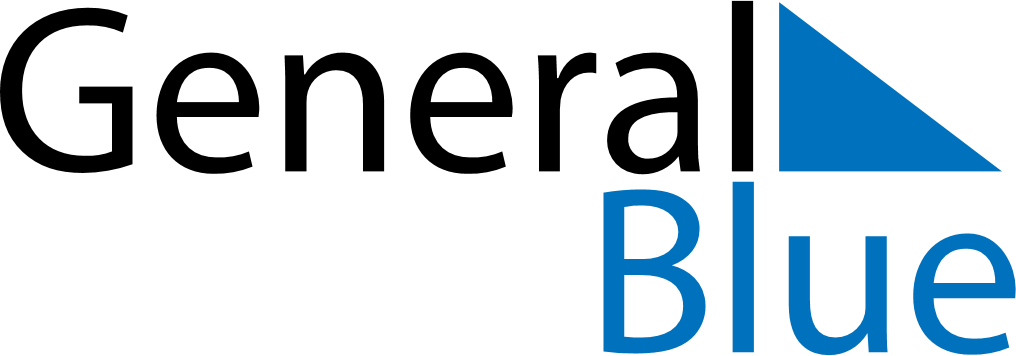 March 2022March 2022March 2022South AfricaSouth AfricaMONTUEWEDTHUFRISATSUN123456789101112131415161718192021222324252627Human Rights Day28293031